The 2021 Scottie 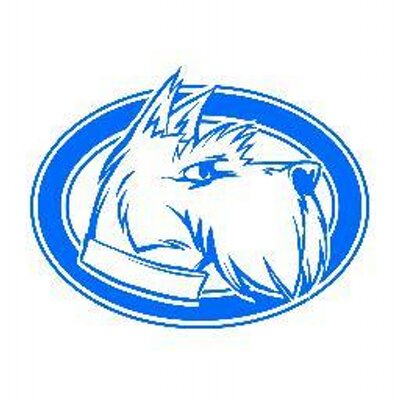 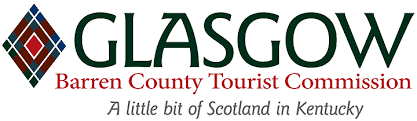 Extra QuestionsWritten by former players and coaches including Todd Garrison, Tyler Reid, Olivia Kiser, Griffin Reid, Caleb West, Robert Oliver, Jason Dooley, Stratton Kiser, Tabitha Cline, and William Parocai. Edited by Tyler Reid (Chief Editor), Todd Garrison, and Olivia Kiser.TOSSUPS1. The congenital form of this disease can result in an enlargement of the clavicle known as Higoumenakis’ sign. In its secondary stage, this disease can cause “ham-colored” rashes on the hands and feet, while aortitis can be caused by its tertiary stage. This disease may be diagnosed using the Wasserman test, and painless (*) chancres [shang-kers] are among the first observable symptoms of it. This disease is caused by the bacterium Treponema pallidum, and black men with this disease were involved in an unethical study at Tuskegee. For 10 points, name this STD which can lead to brain damage and blindness.ANSWER: syphilis <CW>2. In a novella by this author, Pyotr is injured in a duel with Shvabrin before marrying the captain’s daughter. One of this author’s “Little Tragedies” retells the story of Don Juan, while another inspired Peter Shaffer’s Amadeus. Evgenii contemplates his love for Parasha in one work by author, which portrays the flooding of the (*) Neva and the coming to life of a statue of Peter the Great. This author of The Stone Guest wrote a work in which the title character rejects Tatyana before killing Lensky in a duel. For 10 points, name this Russian author of The Bronze Horseman and Eugene Onegin.ANSWER: Alexander Pushkin <JD>3. This war saw Hjalmar Siilasvuo overcome superior numbers to win the Battle of Raate Road. An army captain known as “the Terror of Morocco” was called a hero of this war’s Battle of Kollaa, while Simo Hayha earned the nickname the (*) White Death for hundreds of sniper kills during it. The poor performance of this war’s winning side contributed to the launch of Operation Barbarossa, and much of the fighting in this war centered around the Mannerheim Line. For 10 points, name this war fought between Finland and the U.S.S.R. during its namesake season.ANSWER: Winter War [First Soviet-Finish War; prompt on “Soviet-Finish” War] <GR>4. In 2004, this organization was responsible for a two billion dollar drop in the stock of the Dow Chemical Company after it failed to recognize an imposter named Andy Bichlbaum. This corporation banned the song “Deep in the Heart of Texas” during World War II over fears that workers in factories might cause accidents by stopping to clap. After the murder of the DJ of a pirate (*) radio station, pop music was finally allowed to be aired by this group, which rehearses the announcement of the death of Queen Elizabeth II each year. For 10 points, name this national broadcaster that reports the news from the United Kingdom.ANSWER: the British Broadcasting Corporation [or the BBC] <TG>5. This concept's namesake transmission occurs when a person becomes a successor in a lineage of teachers and becomes part of a kechimyaku. Jains regard ahimsa as the most important virtue of this concept, and, along with sangha and the (*) Buddha, it is one of the three jewels of Buddhism. The Brihadaranyaka Upanishad describes nothing being higher than this concept, which is often represented by chakras. For 10 points, name this concept, important in many Indian religions, which can be translated as “righteousness” or “law.”ANSWER: dharma <GR>6. One character in this work kills seven deer with the bow of Achates, after which he and Achates become invisible in a cloud of mist. The presence of thirty piglets under an oak tree fulfills one prophecy told to this work’s main character, who was guided through the underworld by the Cumeaen Sybil. After seeing one character in this work wearing the belt of (*) Pallas, its title character kills Turnus. The phrase “I sing of arms and the man” opens this poem, in which its namesake loses his wife Creusa before seeing Dido kill herself. For 10 points, name this Virgil epic about the founding of Rome.ANSWER: The Aeneid <TG/JD>7. This site was the location of the first Summer Olympic Triathlon. The final design for this structure was legendarily found in the rejection pile by Eero Saarinen, and one location in this venue is named after a woman nicknamed “La Stupenda,” Joan (*) Sutherland. This building, located on Bennelong Point, was completed by a team led by Peter Hall after its designer Jorn Utzen resigned. For 10 points, name this music venue, noted for its shell-like roof, located in the most populous city of Australia.ANSWER: Sydney Opera House <GR>8. In one legend about this hero, he is credited as founding the Mycenaean civilization, and he used an item he acquired on one mission to kill the man who sent him, Polydectes. This man returned to Argos after killing Cetus, and he fulfilled the Oracle’s prophecy by killing (*) Acrisius with a thrown discus. After stealing the eye shared by the Graea, this hero was given several items by the gods, including a reflective shield. For 10 points, name this Greek hero who slayed Medusa.ANSWER: Perseus <SK>9. About twenty-five percent of the mass of this astronomical body is believed to consist of water ice. This body takes 4.6 Earth years to complete one full orbit, and is nearly upright, with an axial tilt of only 4 degrees. This body is 2.4 times smaller than (*) Pluto, and was discovered in 1801, after astronomers searched for an object between Mars and Jupiter. Though originally classified as a planet, it was reclassified as an asteroid before eventually being declared a dwarf planet in 2006. For 10 points, name this dwarf planet, the largest body in the asteroid belt.ANSWER: Ceres <TC>10. Four months before this battle, one side launched Operation Castor to set up an outpost to lure the other side into attacking. After his failure to supply adequate artillery support during this battle, Charles Piroth committed suicide. This battle’s losing side, led by (*) Christian de Castries, later signed the 1954 Geneva Accords with the winners, who were led by Vo Nguyen Giap. For 10 points, name this victory for Ho Chi Minh’s Viet Minh, the last major battle of the First Indochina War.ANSWER: Battle of Dien Bien Phu <GR>11. According to Hammond’s postulate, the energy of the transition state of one of these types of reactions is closer to the products than the reactants, and dry reforming uses one of these to convert carbon dioxide and methane into synthesis gas. Pyrolysis and (*) photosynthesis are examples of this type of reaction, and the empirical formula for them states that the products are yielded from the addition of energy to the reactants. For 10 points, name this type of reaction in which energy is brought into the system.ANSWER: endothermic reaction <CW>12. While following footprints made by one of these animals, a character in Arthur C. Clarke's short story "Time's Arrow" discovers a substance he calls "negentropy." A hunter tracking one of these creatures steps on and crushes a butterfly, leading to significant consequences in the short story "A Sound of (*) Thunder." In a novel featuring these animals, scientists Alan Grant and Ellie Sattler are invited to an island in Costa Rica by their patron, John Hammond. For 10 points, identify these prehistoric creatures who eventually cause the deaths of Hammond and several other characters in Michael Crichton's Jurassic Park.ANSWER: dinosaurs [accept specific types] <JD>13. This composer included a series of hand crossings in the piano piece “Beside a Spring,” which appears in a suite also containing “William Tell’s Chapel.” That “Switzerland” suite is followed by another containing several pieces inspired by Petrarchan sonnets in this composer’s (*) Years of Pilgrimage. This man’s teacher Carl Czerny is the dedicatee of one set of his pieces, while another was inspired by Magyar folk themes from his native country. For 10 points, name this composer of the Transcendental Etudes and Hungarian Rhapsodies.ANSWER: Franz Liszt <RO>14. This legislation was officially repealed in 1976, although it continued to be in effect in Alaska until 1988. An early attempt to pass this legislation was defeated by the veto of James Buchanan. This act, whose first beneficiary was Daniel Freeman, led to many people moving (*) west to territories such as Oklahoma. This act contained a clause which disqualified people who had taken up arms against the federal government, and it required five years of living on and improving the desired land. For 10 points, name this act that allowed people to apply for 160 acres of land.ANSWER: Homestead Act <GR>15. This mountain range is home to the world’s fourth-largest gold mine, Yanacocha. This range is home to the world’s largest salt flat, the Salar de Uyuni, and names the largest bird of prey in the world, which has a collar of white feathers. This range contains the farthest point from the earth’s (*) center, Mount Chimborazo, as well as the highest elevated lake in the world, Lake Titicaca. For 10 points, name this South American mountain range, the longest in the world, whose highest point is Aconcagua.ANSWER: Andes Mountains <GR>16. Van Gogh painted a version of Starry Night over one of these things while staying at the Yellow House. A painting that names one of these features appears in the background of Grant Wood’s Daughters of Revolution, and Delacroix’s Barque of Dante is (*) set on one of these in the underworld. One of these things is depicted “after a thunderstorm” in The Oxbow, whose painter Thomas Cole founded a school of art named for one.  For 10 points, name these geographic features, one of which George Washington is shown crossing in a work by Emanuel Leutze.ANSWER: rivers <RO/TG>17. The origin of this text was studied by two people surnamed Brooks, who developed a “four stratum” theory of its creation. One section of this work compares governing by the power of virtue to the North Star, and it emphasizes the importance of calling things by their proper (*) names. This work discusses the nature of authority and respect among the Five Relationships, and its common themes include li, ren, and filial piety. For 10 points, name this philosophical text containing the sayings of Confucius.ANSWER: the Analects of Confucius [or Lunyu] <RO/TR>18. These particles were discovered in 1936 at Caltech by Carl Anderson and Seth Neddermeyer, and about 10,000 of them pass through a human every minute, potentially causing genetic mutations. Pi mesons almost always decay into this type of particle. The (*) Frisch-Smith and Rossi-Hall experiments used these particles to measure time dilation, since their mean lifetime of 2.2 microseconds appears to be longer from Earth’s surface. For 10 points, name these leptons contrasted with the electron and tauon.ANSWER: muons <CW>19. The final battle of this conflict, the Battle of North Walsham, was won by the forces of the Bishop of Norwich. This event was instigated by John Bampton’s attempt to collect an unpaid tax, and Simon Sudbury was killed during the sacking of the (*) Tower of London during this event. The cleric John Ball was a notable leader of this conflict, which took place in the aftermath of the Black Death. This revolt is sometimes named for a man who was killed by William Walworth at Smithfield. For 10 points, name this English rebellion led by Wat Tyler during the reign of Richard II.ANSWER: Peasants’ Revolt [accept Wat Tyler's Rebellion before mention] <GR>20. In one poem by this writer, a man walking down Bristol Street hears someone singing that he will love his dear “till China and Africa meet / and the river jumps over the mountain.” This poet of “As I walked out one Evening” wrote another poem whose speaker states “Pack up the moon and dismantle the sun.” That work begins by directing mourners to (*) “stop all the clocks, cut off the telephone.” The lines “I sit in one of the dives / On Fifty-second Street” begin a work by this man which commemorates the beginning of World War II. For 10 points, identify this poet of  "Funeral Blues" and "September 1, 1939."ANSWER: W.H. Auden [accept Wystan Hugh Auden] <RO>BONUSES1. This author published his first work using an anagram as a pen name, while his second focused on the “very horrific life” of the father of his first work’s protagonist. For 10 points each:[10] Name this Frenchman who wrote a series of novels titled Gargantua and Pantagruel.ANSWER: Francois Rabelais[10] Gargantua and Pantagruel are both this type of creature. An entire chapter of Pantagruel is dedicated to discussing the massive amount of materials required to clothe one of these creatures.ANSWER: giants[10] In Gargantua and Pantagruel, this roguish character travels with Pantagruel to consult the Oracle of the Holy Bottle.ANSWER: Panurge <TG>2. Answer some questions about an ecumenical council which began in 1869, for 10 points each.[10] This religious council included the approval of the dogmatic constitutions of Dei Filius and Pastor aeternus.ANSWER: First Vatican Council [accept Vatican I; prompt on “Vatican”][10] The First Vatican Council also defined this dogma, which states that the pope is incapable of error.ANSWER: papal infallibility[10] The First Vatican Council was summoned by this longest-serving pope.ANSWER: Pope Pius IX <GR>3. In desert plants, the stomata remain closed in order to prevent this process. For 10 points each:[10] Name this process involving the excretion of water vapor from the stomata.ANSWER: transpiration[10] This process causes drops of water to be secreted from the tips of plant leaves at night due to excess water pressure caused by absorption of water by the roots.ANSWER: guttation[10] An increase of this gas in the atmosphere can reduce the need for stomata to open as much and increase the water efficiency of plants. This greenhouse gas is produced by the combustion of fossil fuels.ANSWER: carbon dioxide [accept C02] <SK>4. In 2000, this entrepreneur founded the space company Blue Origin. For 10 points each:[10] Name this American billionaire who went into space on the New Shepard on July 20, 2021.ANSWER: Jeff Bezos[10] After returning to Earth, NASA clarified that Bezos didn’t qualify for this title since he didn’t do anything to contribute to the flight.ANSWER: astronaut[10] Among Bezos’s passengers on the New Shepard were an 82 year old and an 18 year old who became the oldest and youngest people in space. Name either.ANSWER: Wally Funk or Oliver Daeman <GR>5. This event was largely planned by Vaclav Klaus and Vladimir Meciar. For 10 points each:[10] Name this 1992 event that saw the emergence of two countries with capitals at Bratislava and Prague.ANSWER: Dissolution of Czechoslovakia [accept equivalents; accept but otherwise do not reveal Velvet Divorce][10] The dissolution was opposed by this last president of Czechoslovakia, who later became the first president of the Czech Republic.ANSWER: Václav Havel[10] The nonviolent breakup is often referred to as a “divorce” named after this substance. This substance also names the revolution that brought an end to communist rule in Czechoslovakia.ANSWER: velvet <GR>6. In 2007, a group of these people hijacked a ship from the World Food Programme.  For 10 points each:[10] Name these sea marauders that attack the seas around a country on the Horn of Africa.ANSWER: Somali pirates [10] In 2009, a group of Somali pirates hijacked Maersk Alabama and took this captain hostage. This captain was played by Tom Hanks in a 2013 movie about the event.ANSWER: Captain Richard Phillips[10] In 2007, Somali pirates hijacked the Dai Hong Dan, a cargo ship owned by this country ruled by Kim Jong Un.ANSWER: North Korea [accept Democratic People’s Republic of Korea] <GR>7. One myth from this civilization explains that the moon’s dark spots came about after Mama Killa squeezed a fox against her. For 10 points each:[10] Name this civilization that also worshipped the fertility goddess Pachamama.ANSWER: Incan[10] Pachamama was the mother and consort of this Incan sun god.ANSWER: Inti[10] Inti’s temple of Coricancha was notable for its use of this material, most of which was stolen by the Spanish.ANSWER: gold <GR>8. This work’s artist was commissioned by the Museum of Modern Art to decorate its stairwell. For 10 points each:[10] Name this sculpture, which uses painted steel wire and aluminum to depict its title aquatic objects.ANSWER: Lobster Trap and Fish Tail[10] Lobster Trap and Fish Tail is an example of this kind of kinetic sculpture, which usually consists of objects suspended in the air.ANSWER: mobile[10] Lobster Trap and Fish Tail was created by this American artist, who also created the “stabile” Flamingo.ANSWER: Alexander Calder <GR>9. Wind power is an example of this type of energy. For 10 points each: [10] Name this type of energy, which is self-replenishing and has a source which will return to its original state over time.ANSWER: renewable energy [prompt on “green” energy][10] This type of renewable energy, gathered by panels, comes in varieties such as thermal and photovoltaic. ANSWER: solar energy[10] This theoretical construct consists of a group of solar panels which surround a star and absorb a majority of its energy output.ANSWER: Dyson Sphere [accept Dyson Swarm] <SK>10. A common interpretation of this work is that the tiger is a representation of the protagonist and all the things he had to do to stay alive. For 10 points each: 
[10] Name this novel in which a young Tamil boy survives over 200 days in a lifeboat with a Bengal tiger.ANSWER: Life of Pi[10] Life of Pi was written by this author.ANSWER: Yann Martel[10] Martel is from this country, whose other notable authors include Alice Munro and Lucy Maud Montgomery.ANSWER: Canada <TG>11. The chelating agent EDTA contains four groups of this substance. For 10 points each:[10] Name this acid, whose chemical formula is CH3COOH. It is commonly found in vinegar.ANSWER: acetic acid[10] Acetic acid can be produced with this process, which uses an iridium-containing catalyst and replaced the Monsanto process.ANSWER: Cativa process[10] The Cativa process proceeds through the carbonylation of this “wood alcohol,” which oxidizes to formaldehyde in the human body.ANSWER: methanol [or methyl alcohol] <CW>12. Jimi Hendrix was known for preferring the Fender Stratocaster, a double cutaway version of this instrument. For 10 points each:[10] Name this musical instrument which is featured in most rock bands along with a bass and drums.ANSWER: electric guitar [prompt on “guitar”][10] Along with Stratocaster and Telecaster from Fender, this electric guitar designed by Gibson is one of the most well known models in the music industry. It was inspired by a prototype called “the Log'' that was created by its namesake.ANSWER: Gibson Les Paul[10] Many electric guitars include these bars that tighten or loosen the tension on the strings to change the pitch. ANSWER: whammy bar [accept vibrato bar; accept tremolo bar; accept tremolo arm]<TG>13. This author wrote one work in which a serial killer draws elephants on the stomachs of his victims. For 10 points each:[10] Name this author of A Son of the Circus, who came to prominence with his novel The World According to Garp.ANSWER: John Winslow Irving [accept John Wallace Blunt Jr.][10] In this Irving novel, Homer Wells grows up in an orphanage run by Dr. Wilbur Larch. The book’s title alludes to a list of guidelines that migrants working at Ocean View Orchards are expected to follow.ANSWER: The Cider House Rules[10] Much of the plot of The Cider House Rules centers around the internal conflict faced by Homer upon learning that Dr. Larch performs these operations for women.ANSWER: abortions <TG>14. Answer the following about people posthumously granted US citizenship for their roles in the American Revolution, for 10 points each.[10] This French general convinced France to send ships to Yorktown, where they, with the Continental army, defeated the British and won the war.ANSWER: Marquis de Lafayette[10] This Polish military commander is often known as the father of the American cavalry. He was fatally wounded by grapeshot during a cavalry charge at the Battle of Savannah and died two days later.ANSWER: Casimir Pulaski[10] This Spanish military commander and governor of Louisiana won decisive battles at Mobile and Pensacola to end the British threat to New Spain. He is also the namesake of a city on an island southeast of Houston.ANSWER: Bernardo de Gálvez <WP>15. Major rivers that flow into this body of water include the Don and the Kuban. For 10 points each:[10] Name this sea in Eastern Europe, which flows into a larger sea through the Strait of Kerch.ANSWER: Sea of Azov[10] The Sea of Azov flows into this sea. Cities that lie on this body of water include Sochi and Istanbul.ANSWER: Black Sea[10] The Black Sea borders this peninsula. While officially part of Ukraine, it has been under the control of Russia since 2014.ANSWER: Crimean Peninsula <GR>16. This city was the starting point of the Burke and Wills expedition. For 10 points each:[10] Name this second-largest city in Australia. In 1956, this city became the first city outside of North America or Europe to host the modern Olympics.ANSWER: Melbourne[10] Melbourne is the capital of this state, which was also the location of the Eureka Rebellion.ANSWER: Victoria[10] Melbourne was founded by this explorer, whose namesake treaty was the only one to negotiate land deals with Aboriginal Australians.ANSWER: John Batman <GR>17. Catherine Earnshaw is bitten by a dog while spying on Edgar and Isabella Linton in this work. For 10 points each:[10] Name this novel centered on Catherine’s romantic relationship with Heathcliff.ANSWER: Wuthering Heights[10] After she is bitten, the Lintons take Catherine into this manor house to treat her injuries. This house is rented by Mr. Lockwood at the beginning of the novel.ANSWER: Thrushcross Grange[10] This British author originally published Wuthering Heights under the pseudonym of Ellis Bell.ANSWER: Emily Bronte [prompt on “Bronte”] <JD>18. The small angle approximation can be used to model some varieties of this type of motion. For 10 points each:[10] Name this form of motion in which the force of displacement and the restoring force are proportional and in opposite directions.ANSWER: simple harmonic motion [or simple harmonic oscillation][10] One example of simple harmonic motion is the oscillation of these devices, which consist of a mass on a string.ANSWER: pendulums[10] This law models the simple harmonic motion of springs. It is commonly expressed as F equals negative kx.ANSWER: Hooke’s law <TR>19. This anthropologist studied differences between the cultures of Morocco and Indonesia in Islam Observed. For 10 points each:[10] Name this American anthropologist who explored the concept of “thick description” in works like The Interpretation of Cultures.ANSWER: Clifford Geertz[10] A prominent example of “thick description” is “Deep Play,” an analysis of this practice on the island of Bali. This practice sometimes involves attaching spurs to the legs of the participating animals.ANSWER: cockfighting [accept anything involving chickens fighting each other][10] Geertz was heavily influenced by this man’s concept of verstehen. This German philosopher wrote The Protestant Ethic and The Spirit of Capitalism.ANSWER: Max Weber <GR>20. Answer the following about famous works commissioned by Popes, for 10 points each. [10] Pope Julius II commissioned four rooms in the Apostolic Palace named after this artist, which include his work The School of Athens.ANSWER: Raphael [or Raffaello Sanzio da Urbino][10] This pope commissioned Raphael to do a series of tapestry paintings for the Sistine Chapel. Raphael painted a portrait of this pope “with Cardinals.”ANSWER: Pope Leo X [or Giovanni di Lorenzo di Medici; prompt on “Leo;” prompt on “di Medici”]  [10] Michelozzo and this sculptor of Gattamelata created the suspended tomb of Antipope John XXIII [the twenty-third], in which he appears to be lying in repose high up on the wall.ANSWER: Donatello [or Donato di Niccolò di Betto Bardi] <TG>